NÁRODNÁ RADA SLOVENSKEJ REPUBLIKYVI. volebné obdobieČíslo: CRD-492/2014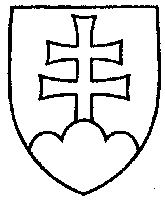 1129UZNESENIENÁRODNEJ RADY SLOVENSKEJ REPUBLIKYz 3. apríla 2014k návrhu poslanca Národnej rady Slovenskej republiky Jozefa Viskupiča na vydanie ústavného zákona, ktorým sa mení a dopĺňa ústavný zákon č. 397/2004 Z. z. o spolupráci Národnej rady Slovenskej republiky a vlády Slovenskej republiky v záležitostiach Európskej únie (tlač 934) – prvé čítanie	Národná rada Slovenskej republiky	po prerokovaní uvedeného návrhu ústavného zákona v prvom čítanír o z h o d l a,  ž e	podľa § 73 ods. 4 zákona Národnej rady Slovenskej republiky č. 350/1996 Z. z. o rokovacom poriadku Národnej rady Slovenskej republiky v znení neskorších predpisov	nebude pokračovať v rokovaní o tomto návrhu ústavného zákona.     Pavol  P a š k a   v. r.   predsedaNárodnej rady Slovenskej republikyOverovatelia:Anna  V i t t e k o v á   v. r.Gabriel  C s i c s a i   v. r.